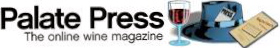 2006 Dierberg Pinot Noir   Estate Grown WHO  Dierberg VineyardsWHAT  Pinot NoirWHERE  California, Central Coast,  Santa Maria ValleyWHEN  2006This deep, earthy Pinot was aged in 75% new French oak. On the nose it presented clean red fruit, cranberries and tart wild cherries. Deeper, sweeter red fruits appeared on the attack, with significant depth on the mid-palate, earthy, offering marjoram and a strong sense of terroir.   Serve this with richly sauced poultry or lean meat.http://palatepress.com